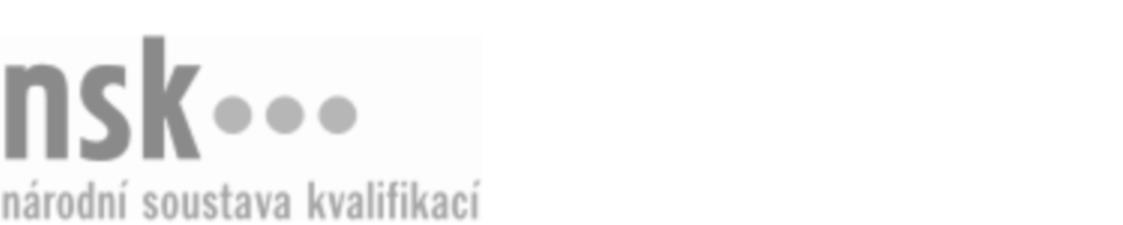 Autorizované osobyAutorizované osobyAutorizované osobyAutorizované osobyAutorizované osobyAutorizované osobyAutorizované osobyAutorizované osobyKominík/kominice – montáž komínů a komínových vložek (kód: 36-017-H) Kominík/kominice – montáž komínů a komínových vložek (kód: 36-017-H) Kominík/kominice – montáž komínů a komínových vložek (kód: 36-017-H) Kominík/kominice – montáž komínů a komínových vložek (kód: 36-017-H) Kominík/kominice – montáž komínů a komínových vložek (kód: 36-017-H) Kominík/kominice – montáž komínů a komínových vložek (kód: 36-017-H) Kominík/kominice – montáž komínů a komínových vložek (kód: 36-017-H) Kominík/kominice – montáž komínů a komínových vložek (kód: 36-017-H) Autorizující orgán:Autorizující orgán:Ministerstvo vnitraMinisterstvo vnitraMinisterstvo vnitraMinisterstvo vnitraMinisterstvo vnitraMinisterstvo vnitraMinisterstvo vnitraMinisterstvo vnitraMinisterstvo vnitraMinisterstvo vnitraMinisterstvo vnitraMinisterstvo vnitraSkupina oborů:Skupina oborů:Stavebnictví, geodézie a kartografie (kód: 36)Stavebnictví, geodézie a kartografie (kód: 36)Stavebnictví, geodézie a kartografie (kód: 36)Stavebnictví, geodézie a kartografie (kód: 36)Stavebnictví, geodézie a kartografie (kód: 36)Stavebnictví, geodézie a kartografie (kód: 36)Povolání:Povolání:Kominík - montáž komínů a komínových vložekKominík - montáž komínů a komínových vložekKominík - montáž komínů a komínových vložekKominík - montáž komínů a komínových vložekKominík - montáž komínů a komínových vložekKominík - montáž komínů a komínových vložekKominík - montáž komínů a komínových vložekKominík - montáž komínů a komínových vložekKominík - montáž komínů a komínových vložekKominík - montáž komínů a komínových vložekKominík - montáž komínů a komínových vložekKominík - montáž komínů a komínových vložekKvalifikační úroveň NSK - EQF:Kvalifikační úroveň NSK - EQF:333333Platnost standarduPlatnost standarduPlatnost standarduPlatnost standarduPlatnost standarduPlatnost standarduPlatnost standarduPlatnost standarduStandard je platný od: 21.10.2022Standard je platný od: 21.10.2022Standard je platný od: 21.10.2022Standard je platný od: 21.10.2022Standard je platný od: 21.10.2022Standard je platný od: 21.10.2022Standard je platný od: 21.10.2022Standard je platný od: 21.10.2022Kominík/kominice – montáž komínů a komínových vložek,  29.03.2024 15:27:25Kominík/kominice – montáž komínů a komínových vložek,  29.03.2024 15:27:25Kominík/kominice – montáž komínů a komínových vložek,  29.03.2024 15:27:25Kominík/kominice – montáž komínů a komínových vložek,  29.03.2024 15:27:25Kominík/kominice – montáž komínů a komínových vložek,  29.03.2024 15:27:25Strana 1 z 2Strana 1 z 2Autorizované osobyAutorizované osobyAutorizované osobyAutorizované osobyAutorizované osobyAutorizované osobyAutorizované osobyAutorizované osobyAutorizované osobyAutorizované osobyAutorizované osobyAutorizované osobyAutorizované osobyAutorizované osobyAutorizované osobyAutorizované osobyNázevNázevNázevNázevNázevNázevKontaktní adresaKontaktní adresa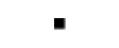 Hospodářská komora České republikyHospodářská komora České republikyHospodářská komora České republikyHospodářská komora České republikyHospodářská komora České republikyNa Florenci 2116/15, 11000 PrahaNa Florenci 2116/15, 11000 PrahaHospodářská komora České republikyHospodářská komora České republikyHospodářská komora České republikyHospodářská komora České republikyHospodářská komora České republikyNa Florenci 2116/15, 11000 PrahaNa Florenci 2116/15, 11000 PrahaNa Florenci 2116/15, 11000 PrahaNa Florenci 2116/15, 11000 PrahaIntegrovaná střední škola Rakovník, příspěvková organizace Integrovaná střední škola Rakovník, příspěvková organizace Integrovaná střední škola Rakovník, příspěvková organizace Integrovaná střední škola Rakovník, příspěvková organizace Integrovaná střední škola Rakovník, příspěvková organizace Lubenská 2309, 26901 Rakovník IILubenská 2309, 26901 Rakovník IIIntegrovaná střední škola Rakovník, příspěvková organizace Integrovaná střední škola Rakovník, příspěvková organizace Integrovaná střední škola Rakovník, příspěvková organizace Integrovaná střední škola Rakovník, příspěvková organizace Integrovaná střední škola Rakovník, příspěvková organizace Lubenská 2309, 26901 Rakovník IILubenská 2309, 26901 Rakovník IILubenská 2309, 26901 Rakovník IILubenská 2309, 26901 Rakovník IIStřední škola polytechnická, Olomouc, Rooseveltova 79Střední škola polytechnická, Olomouc, Rooseveltova 79Střední škola polytechnická, Olomouc, Rooseveltova 79Střední škola polytechnická, Olomouc, Rooseveltova 79Střední škola polytechnická, Olomouc, Rooseveltova 79Rooseveltova 472, 77900 OlomoucRooseveltova 472, 77900 OlomoucStřední škola polytechnická, Olomouc, Rooseveltova 79Střední škola polytechnická, Olomouc, Rooseveltova 79Střední škola polytechnická, Olomouc, Rooseveltova 79Střední škola polytechnická, Olomouc, Rooseveltova 79Střední škola polytechnická, Olomouc, Rooseveltova 79Rooseveltova 472, 77900 OlomoucRooseveltova 472, 77900 OlomoucRooseveltova 472, 77900 OlomoucRooseveltova 472, 77900 OlomoucStřední škola stavebních řemesel Brno - Bosonohy, příspěvková organizaceStřední škola stavebních řemesel Brno - Bosonohy, příspěvková organizaceStřední škola stavebních řemesel Brno - Bosonohy, příspěvková organizaceStřední škola stavebních řemesel Brno - Bosonohy, příspěvková organizaceStřední škola stavebních řemesel Brno - Bosonohy, příspěvková organizacePražská 636/38b, 64200 Brno - BosonohyPražská 636/38b, 64200 Brno - BosonohyPražská 636/38b, 64200 Brno - BosonohyPražská 636/38b, 64200 Brno - BosonohyStřední škola technických oborů, Havířov-Šumbark, Lidická 1a/600, příspěvková organizaceStřední škola technických oborů, Havířov-Šumbark, Lidická 1a/600, příspěvková organizaceStřední škola technických oborů, Havířov-Šumbark, Lidická 1a/600, příspěvková organizaceStřední škola technických oborů, Havířov-Šumbark, Lidická 1a/600, příspěvková organizaceStřední škola technických oborů, Havířov-Šumbark, Lidická 1a/600, příspěvková organizaceLidická 600/1a, 73601 Havířov - Šumbark Lidická 600/1a, 73601 Havířov - Šumbark Střední škola technických oborů, Havířov-Šumbark, Lidická 1a/600, příspěvková organizaceStřední škola technických oborů, Havířov-Šumbark, Lidická 1a/600, příspěvková organizaceStřední škola technických oborů, Havířov-Šumbark, Lidická 1a/600, příspěvková organizaceStřední škola technických oborů, Havířov-Šumbark, Lidická 1a/600, příspěvková organizaceStřední škola technických oborů, Havířov-Šumbark, Lidická 1a/600, příspěvková organizaceLidická 600/1a, 73601 Havířov - Šumbark Lidická 600/1a, 73601 Havířov - Šumbark Kominík/kominice – montáž komínů a komínových vložek,  29.03.2024 15:27:25Kominík/kominice – montáž komínů a komínových vložek,  29.03.2024 15:27:25Kominík/kominice – montáž komínů a komínových vložek,  29.03.2024 15:27:25Kominík/kominice – montáž komínů a komínových vložek,  29.03.2024 15:27:25Kominík/kominice – montáž komínů a komínových vložek,  29.03.2024 15:27:25Strana 2 z 2Strana 2 z 2